様式第６６号（第３７条関係）法人設立（開設）申告書※添付書類　登記簿謄本、定款の写しを各１部添付してください。受付印　法人番号　法人番号　法人番号　法人番号受付印フリガナ法人名フリガナ法人名フリガナ法人名フリガナ法人名フリガナ法人名フリガナ法人名年　　月　　日　　栗東市長　様　新たに法人を設立（開設）したので申告します。年　　月　　日　　栗東市長　様　新たに法人を設立（開設）したので申告します。年　　月　　日　　栗東市長　様　新たに法人を設立（開設）したので申告します。年　　月　　日　　栗東市長　様　新たに法人を設立（開設）したので申告します。年　　月　　日　　栗東市長　様　新たに法人を設立（開設）したので申告します。所在地所在地所在地所在地所在地所在地〒　　　　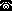 〒　　　　〒　　　　〒　　　　〒　　　　〒　　　　〒　　　　〒　　　　〒　　　　〒　　　　〒　　　　〒　　　　〒　　　　年　　月　　日　　栗東市長　様　新たに法人を設立（開設）したので申告します。年　　月　　日　　栗東市長　様　新たに法人を設立（開設）したので申告します。年　　月　　日　　栗東市長　様　新たに法人を設立（開設）したので申告します。年　　月　　日　　栗東市長　様　新たに法人を設立（開設）したので申告します。年　　月　　日　　栗東市長　様　新たに法人を設立（開設）したので申告します。代表者住所住所住所住所住所年　　月　　日　　栗東市長　様　新たに法人を設立（開設）したので申告します。年　　月　　日　　栗東市長　様　新たに法人を設立（開設）したので申告します。年　　月　　日　　栗東市長　様　新たに法人を設立（開設）したので申告します。年　　月　　日　　栗東市長　様　新たに法人を設立（開設）したので申告します。年　　月　　日　　栗東市長　様　新たに法人を設立（開設）したので申告します。代表者フリガナ氏名フリガナ氏名フリガナ氏名フリガナ氏名フリガナ氏名主たる事務所事業所等の事項設立（開設）年月日設立（開設）年月日設立（開設）年月日年　　　　月　　　　日　　　年　　　　月　　　　日　　　年　　　　月　　　　日　　　年　　　　月　　　　日　　　年　　　　月　　　　日　　　年　　　　月　　　　日　　　年　　　　月　　　　日　　　年　　　　月　　　　日　　　年　　　　月　　　　日　　　年　　　　月　　　　日　　　年　　　　月　　　　日　　　年　　　　月　　　　日　　　年　　　　月　　　　日　　　年　　　　月　　　　日　　　年　　　　月　　　　日　　　年　　　　月　　　　日　　　年　　　　月　　　　日　　　年　　　　月　　　　日　　　年　　　　月　　　　日　　　年　　　　月　　　　日　　　主たる事務所事業所等の事項事業種目事業種目事業種目主たる事務所事業所等の事項事業年度事業年度事業年度設立初年度設立初年度設立初年度設立初年度設立初年度　　　　月　　日から　　月　　日まで　　　　月　　日から　　月　　日まで　　　　月　　日から　　月　　日まで　　　　月　　日から　　月　　日まで　　　　月　　日から　　月　　日まで　　　　月　　日から　　月　　日まで　　　　月　　日から　　月　　日まで　　　　月　　日から　　月　　日まで　　　　月　　日から　　月　　日まで　　　　月　　日から　　月　　日まで　　　　月　　日から　　月　　日まで　　　　月　　日から　　月　　日まで　　　　月　　日から　　月　　日まで　　　　月　　日から　　月　　日まで　　　　月　　日から　　月　　日まで主たる事務所事業所等の事項事業年度事業年度事業年度平年度平年度平年度平年度平年度　　　　月　　日から　　月　　日まで　　　　月　　日から　　月　　日まで　　　　月　　日から　　月　　日まで　　　　月　　日から　　月　　日まで　　　　月　　日から　　月　　日まで　　　　月　　日から　　月　　日まで　　　　月　　日から　　月　　日まで　　　　月　　日から　　月　　日まで　　　　月　　日から　　月　　日まで　　　　月　　日から　　月　　日まで　　　　月　　日から　　月　　日まで　　　　月　　日から　　月　　日まで　　　　月　　日から　　月　　日まで　　　　月　　日から　　月　　日まで　　　　月　　日から　　月　　日まで主たる事務所事業所等の事項事業年度事業年度事業年度平年度平年度平年度平年度平年度　　　　月　　日から　　月　　日まで　　　　月　　日から　　月　　日まで　　　　月　　日から　　月　　日まで　　　　月　　日から　　月　　日まで　　　　月　　日から　　月　　日まで　　　　月　　日から　　月　　日まで　　　　月　　日から　　月　　日まで　　　　月　　日から　　月　　日まで　　　　月　　日から　　月　　日まで　　　　月　　日から　　月　　日まで　　　　月　　日から　　月　　日まで　　　　月　　日から　　月　　日まで　　　　月　　日から　　月　　日まで　　　　月　　日から　　月　　日まで　　　　月　　日から　　月　　日まで主たる事務所事業所等の事項資本の額資本の額資本の額円円円円円円円円円円全従業者数全従業者数全従業者数全従業者数全従業者数人人人人人本市内事務所事業所の事項設立（開設）年月日設立（開設）年月日設立（開設）年月日年　　　　月　　　　日　　　年　　　　月　　　　日　　　年　　　　月　　　　日　　　年　　　　月　　　　日　　　年　　　　月　　　　日　　　年　　　　月　　　　日　　　年　　　　月　　　　日　　　年　　　　月　　　　日　　　年　　　　月　　　　日　　　年　　　　月　　　　日　　　年　　　　月　　　　日　　　年　　　　月　　　　日　　　年　　　　月　　　　日　　　年　　　　月　　　　日　　　年　　　　月　　　　日　　　年　　　　月　　　　日　　　年　　　　月　　　　日　　　年　　　　月　　　　日　　　年　　　　月　　　　日　　　年　　　　月　　　　日　　　本市内事務所事業所の事項名称名称名称本市内事務所事業所の事項所在地所在地所在地栗東市栗東市栗東市栗東市栗東市栗東市栗東市栗東市栗東市栗東市栗東市栗東市栗東市栗東市栗東市栗東市栗東市栗東市栗東市栗東市本市内事務所事業所の事項電話番号電話番号電話番号０７７（　　　）０７７（　　　）０７７（　　　）０７７（　　　）０７７（　　　）０７７（　　　）０７７（　　　）０７７（　　　）０７７（　　　）０７７（　　　）市内従業者数市内従業者数市内従業者数市内従業者数市内従業者数人人人人人本市内事務所事業所の事項責任者氏名責任者氏名責任者氏名備考備考備考備考備考備考備考備考備考備考備考備考備考備考備考備考備考備考備考備考備考備考備考備考